DICHIARAZIONE LIBERATORIA DI RESPONSABILITA' – MINORILiberatoria per esonero di responsabilità dell' A.S.D. NEI JIA SCUOLA DELLA FENICE nel caso di danni riportati da minori durante lo svolgimento delle lezioni di prova prima della  sottoscrizione  della  scheda di  iscrizione,  del  tesseramento  alla Federazione/Associazione/ente a cui  siamo tesserati  e della  presentazione del certﬁcato medico di idoneità sportiva non agonistica, presso la sede	tenuta in data	/	/	. Ed eventuali date successiveDATI GENITORE/RESPONSABILE Nome		Indirizzo 	 Cognome		Città	PR	Cap 	 Luogo di nascita 	 Cell. 	 Data di nascita		E.Mail 	in qualità di genitore/tutore/responsabile di:DATI  MINORE Nome		Luogo di nascita 	 Cognome 	 Data di nascita 	Consapevole  che il minore non ha copertura assicurativa e non ha consegnato il certiﬁcato medico di idoneità sportivaDICHIARAdi obbligarsi a vigilare il minore durante il periodo delle lezioni di prova che l'allievo sosterrà presso l'A.S.D  NEI JIA SCUOLA DELLA FENICE , liberando l'Associazione medesima da ogni e qual si voglia responsabilità in merito ad eventuali danni all'integrità psico-­‐ﬁsica che il minore dovesse subire nell'esercizio dell'attività sportiva nel periodo di prova.Si dichiara inﬁne di esonerare da responsabilità l'A.S.D. NEI JIA SCUOLA DELLA FENICE  ed ogni suo associato o incaricato, da ogni e qualsivoglia responsabilità per danni a persone e cose che il minore dovesse causare nel periodo di prova durante lo svolgimento dell'attività sportiva e nei locali dell'Associazione.Data e luogo			Firma	 	AUTORIZZAZIONE  AL TRATTAMENTO DATI PERSONALILa compilazione della scheda  implica il trattamento dei dati personali in base al decreto legislativo 196 del 30/06/2003, per la tutela delle persone e di altri soggetti. I dati non saranno ceduti a terzi.Firma	 	SI ISCRIVA!LA TERREMO AGGIORNATA SU:Corsi ed eventi di Arti MarzialiCampus Estivi con multiattivitàInizio e termine delle attivitàCalendario attivitàSessioni esamiISCRIZIONE ALLA MAILING LISTAi sensi dell’art. 10 della Legge 196/2003 recante disposizioni a tutela delle persone e degli altri soggetti rispetto al trattamento dei dati personali, la informiamo che i dati  forniti  saranno trattati esclusivamente  per l’invio di materiale informativo  tramite posta  elettronica e/o  SMS  e relativamente alle iniziative/eventi  promossi  dall'ASD NEI JIA SCUOLA DELLA FENICE. Il trattamento avverrà con modalità idonee a garantirne la sicurezza e la riservatezza.Accetto                       Non accettoDat0a  __________________                              Firma  _______________________________Allegare fotocopia di un documento valido del genitore o di chi ne fa le veci.“NEI JIA SCUOLA DELLA FENICE”  A. S D. sede legale via Rugantino n.°53 - 00169 Roma C.F. 97727340586  M.° Mauro Ria cell. +393392375607 Email   mauro_ria@alice.it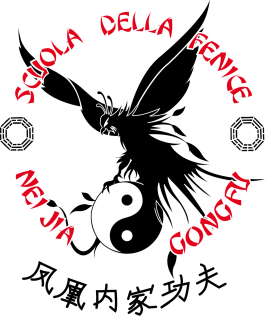  “NEI JIA SCUOLA DELLA FENICE”“KUNG FU  BAGUAZHANG, XINGYIQUAN, TAIJIQUAN”